A random sample of 50 year old men (n=10) was taken. Weight, height, and systolic blood pressure were measured, and BMI was computed. [In this analysis, the independent (or predictor) variable is BMI and the dependent (or outcome) variable is systolic blood pressure (SBP). Is there an association between BMI (kg/m2) and systolic blood pressure in 50 year old men?Solution:The first step is to use R to generate a scatter plot: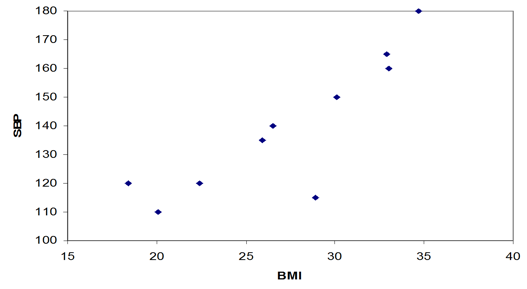 From the scatter plot it appears that there is a reasonably strong linear association.If we were to evaluate this association using R:> cor.test(BMI,SBP)        Pearson's product-moment correlationdata:  BMI and SBPt = 4.765, df = 8, p-value = 0.001418alternative hypothesis: true correlation is not equal to 095 percent confidence interval: 0.5021885 0.9663408sample estimates:      cor 0.8599168 This indicates a strong, statistically significant relationship between BMI and systolic blood pressure. The correlation coefficient, r = 0.86, 95% CI for r (0.50, 0.97), p=0.0014.